Complète les mots avec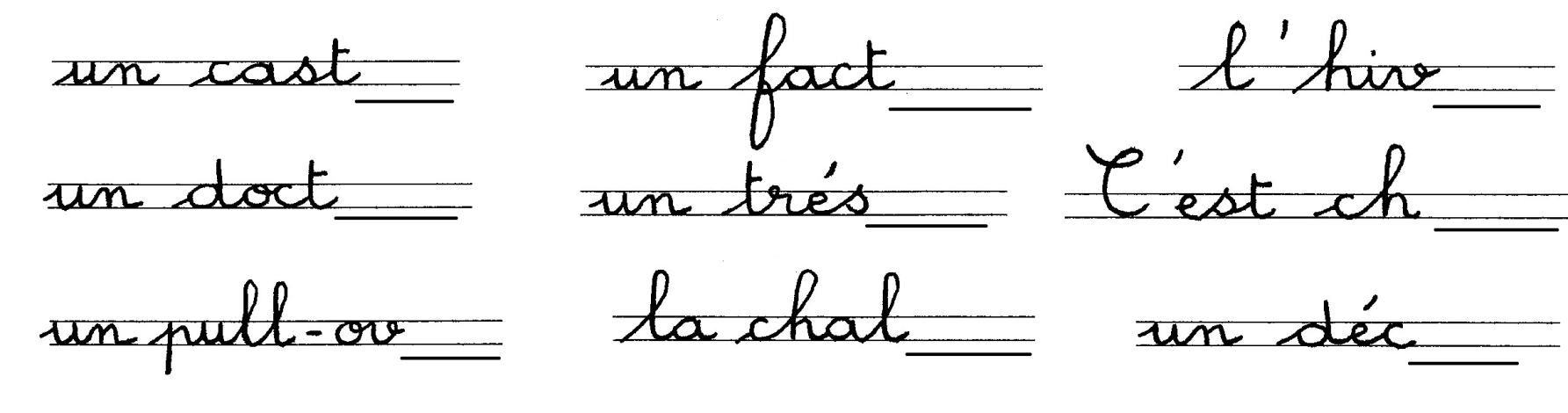 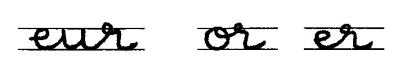 2- Remets les syllabes en ordre et écris les mots.3- Complète les mots.C’est l’ami de Justine.  			On y dépose les lettres.           	Le chameau en a deux.			Celui du Père Noël est rouge.	C’est une sorcière.			4- Classe les mots dans les 2 colonnes.le dos   un mot   un col   un pot   un lot   un bol   un os   le solo de vélo                                      o de sorcièrecoélecodicrolesurmorrebonetromlotepilogehor